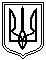 Миколаївська міська рада	Постійна комісії міської ради з питань промисловості, транспорту,енергозбереження, зв'язку, сфери послуг, підприємництва та торгівліПРОТОКОЛ  №11910.05.2018     м. Миколаїв   каб. 357Засідання постійної комісії міської ради     з питань промисловості, транспорту, енергозбереження, зв'язку, сфери послуг,  підприємництва та торгівліГолова комісії - Євтушенко В.В. Секретар комісії – Садиков В.В.Присутні  члени  комісії: Ісаков С.М., Шульгач С.В.,Відсутні члени комісії: Картошкін К.Е.ПРИСУТНІ:Сєнкевич О.Ф. – міський голова.Курляк О.М. - заступник директора департаменту – начальник управління з розвитку споживчого ринку департаменту економічного розвитку ММР;Личко Г.В. – начальник управління освіти ММР;Єфименко О.В. – в.о. начальника управління земельних ресурсів ММРЦимбал А.А. – начальник управління містобудування та архітектури ММР – головний архітектор міста.Мучлер Г.П. – заступник начальника з комерційної частини.ПОРЯДОК ДЕННИЙ:Повторний розгляд звернення управління освіти Миколаївської міської ради за вихідним №985/13.01.01.-04/14 від 14.04.2018 щодо погодження проекту рішення Миколаївської міської ради «Про затвердження Положень про конкурс на посаду керівників закладів загальної середньої освіти м. Миколаєва та керівників закладів професійної (професійно-технічної) освіти, що фінансуються з міського бюджету м. Миколаєва».СЛУХАЛИ:Євтушенко В.В., який зазначив, що дане Положення про конкурс на посаду керівників закладів загальної середньої освіти м. Миколаєва та керівників закладів професійної (професійно-технічної) освіти винесено на розгляд постійної комісії з питань промисловості, транспорту, енергозбереження, зв’язку, сфери  послуг, підприємництва та торгівлі повторно.Личко Г.В., начальника управління освіти ММР, яка проінформувала членів постійної комісії про зміни та доповнення у Положенні про конкурс на посаду керівників закладів загальної середньої освіти м. Миколаєва та керівників закладів професійної (професійно-технічної) освіти.Євтушенко В.В., який запропонував начальнику управління освіти ММР Личко Г.В., надати розгорнуте пояснення проходження конкурсу на керівника освітнього закладу директора з багаторічним стажем.Личко Г.В., яка зачитала посилання на ст.26 ЗУ «Про загально середню освіту».Ісакова С.М., який зауважив, що до Положення про конкурс на посаду керівників закладів загальної середньої освіти м. Миколаєва та керівників закладів професійної (професійно-технічної) освіти було внесені зміни та доповнення з якими необхідно ознайомитися.Садикова В.В., який зауважив, що не профільні питання повинні виноситися на розгляд постійної комісії з питань промисловості, транспорту, енергозбереження, зв’язку, сфери  послуг, підприємництва та торгівлі після їх розгляду та  погодження  на  профільних комісіях.Євтушенко В.В., Ісакова С.М., які підтримали зауваження депутата Садикова В.В.Шульгача С.В., який акцентував увагу на нестачу випускників професійних технічних училищ та їх потребу. РЕКОМЕНДОВАНО:Не профільні питання повинні виноситися на розгляд постійної комісії з питань промисловості, транспорту, енергозбереження, зв’язку, сфери  послуг, підприємництва та торгівлі після їх погодження на профільних комісіях.2. Перенести розгляд звернення управління освіти Миколаївської міської ради за вихідним №985/13.01.01.-04/14 від 14.04.2018 щодо погодження проекту рішення Миколаївської міської ради «Про затвердження Положень про конкурс на посаду керівників закладів загальної середньої освіти м. Миколаєва та керівників закладів професійної (професійно-технічної) освіти, що фінансуються з міського бюджету м. Миколаєва» до моменту погодження зазначеного питання з  профільною постійною комісією з питань охорони здоров’я, соціального захисту населення, освіти, культури, туризму, молоді та спорту.Голосували: за – 4, проти – 0, утримались – 0.1.1.Звернення управління освіти Миколаївської міської ради за вихідним №1047/13.01.01-14/14 від 10.04.2018щодо надання погодження проекту рішення «Про створення комунальних установ «Інклюзивно-ресурсний центр №1» Миколаївської міської ради та «Інклюзивно-ресурсний центр №2» Миколаївської міської ради».СЛУХАЛИ:Личко Г.В, начальника управління освіти, яка надала інформацію членам постійної комісії з порушеного питання.Євтушенко В.В., який поцікавився принципом територіального розміщення інклюзивно-ресурсних центрів.Личко, яка надала роз’яснення з приводу порушеного питання депутата Євтушенко В.В.Садикова В.В., який поцікавився сумою коштів на реалізацію створення комунальних установ.Личко Г.В., яка проінформувала, що це новостворені комунальні заклади, на оснащення яких необхідно 750 тис. грн., на ремонт приміщень 500 тис. грн., заробітна плата працівників закладу складає 160 тис. грн.РЕКОМЕНДОВАНО:Звернення управління освіти Миколаївської міської ради за вихідним №1047/13.01.01-14/14 від 10.04.2018 щодо надання погодження проекту рішення «Про створення комунальних установ «Інклюзивно-ресурсний центр №1» Миколаївської міської ради та «Інклюзивно-ресурсний центр №2» Миколаївської міської ради» направити на розгляд профільної постійної комісії з питань охорони здоров’я, соціального захисту населення, освіти, культури, туризму, молоді та спорту.(Питання на голосування не ставилось)Інформація управління містобудування та архітектури Миколаївської міської ради з приводу Положення про тимчасові споруди (уточнення переліку зелених зон).СЛУХАЛИ:Євтушенко В.В., який зауважив на розміщенні незаконно встановлених тимчасових споруд.Цимбала А.А., начальника управління містобудування та архітектури ММР – головного архітектора міста, який надав інформацію з приводу вжиття заходів щодо  ліквідації незаконно встановлених об’єктів по місту.Садикова В.В., який надав інформацію з приводу незаконно встановленого об’єкту за адресою: Г. Карпенко 55. Також проінформував членів постійної комісії, що відбулась виїзна комісія з приводу набережної в мкр. Намив  за участю міського голови Сєнкевича О.Ф. та надані відповідні рекомендації. Поцікавився  у  Цимбала А.А.  щодо його  бачення  по  проведенню реконструкції  набережної  в  мкр.Намив.РЕКОМЕНДОВАНО:Розгляд інформації управління містобудування та архітектури Миколаївської міської ради з приводу Положення про тимчасові споруди (уточнення переліку зелених зон) перенести на чергове засідання постійної комісії.(Питання на голосування не ставилось)Інформація начальника управління містобудування та архітектури ММР – головного архітектор міста Цимбала А.А. щодо питання продовження строку користування земельною ділянкою площею 1709 кв.м. ПП «Клаксон» (за зверненням депутата Миколаївської міської ради Картошкіна К.Е.)СЛУХАЛИ:Цимбала А.А., начальника управління містобудування та архітектури ММР – головного архітектора міста, який надав інформацію з приводу порушеного питання. Зазначив, що  управлінням  містобудування  та  архітектури відкликано  висновок про погодження продовження договору оренди землі. Також, проінформував  присутніх  про реєстрацію  ПП  «Клаксон»  права  власності на  нерухоме  майно, яке розташоване  на земельній  ділянці. Садикова В.В., який зазначив, що дане питання необхідно вирішувати в судовому порядку.Шульгача С.В., який поцікавився, чи погоджувалося порушене питання  профільною постійною комісією міської ради. Запропонував надати рекомендацію - проінформувати  постійну комісію про  погодження  зазначеного  питання   на   профільній  постійній  комісії  міської   ради. РЕКОМЕНДОВАНО:1. Інформацію начальника управління містобудування та архітектури ММР – головного архітектор міста Цимбала А.А. щодо питання продовження строку користування земельною ділянкою площею 1709 кв.м. ПП «Клаксон» (за зверненням депутата Миколаївської міської ради Картошкіна К.Е.) прийняти до відома.2. Перенести  розгляд  питання  на  чергове  засідання  постійної  комісії.Голосували: за – 3, проти – 0, утримались – 1 (Шульгач  С.В.).Інформація щодо розгляду звернення мешканців під’їзду №1 будинку №78 по вул. Пограничній за вхідним №5308 від 12.04.2018 з приводу не надання дозволу на встановлення пивного павільйону з боку магазину «Рижий кіт»(ФОП Бродовський Ю.А.)СЛУХАЛИ:Курляка О.М., заступника директора департаменту – начальника управління з розвитку споживчого ринку департаменту економічного розвитку ММР, який надав інформацію з приводу порушеного питання. Зокрема зазначив, що управління з розвитку споживчого ринку департаменту економічного розвитку ММР звернулося до патрульної поліції для встановлення кількості викликів за вказаною адресою, на теперішній час відповідь не отримана. Також наголосив на необхідності висновку управління містобудування та архітектури ММР щодо можливості розташування літнього майданчику біля магазину «Рижий кот».Садикова В.В., який зауважив про санітарні наслідки при розміщені літнього майданчику біля магазину. Ісакова С.М., який наголосив на тому, що літнього майданчик не повинен бути розміщений під житловим будинком.Цимбала А.А., начальника управління містобудування та архітектури ММР – головного архітектора міста, який надав інформацію про необхідні заходи для вирішення питань з розміщенням незаконно встановлених споруд.Євтушенко В.В., який оголосив про заходи запобігання порушень розміщення незаконно встановлених об’єктів.Садикова В.В., який поцікавився у заступника директора департаменту – начальника управління з розвитку споживчого ринку департаменту економічного розвитку ММР Курляка О.М. законністю продажу алкогольних виробів у даному закладі. В обговорені приймали участь члени постійної комісії. РЕКОМЕНДОВАНО:1. Управлінню містобудування та архітектури ММР розглянути звернення мешканців під’їзду №1 будинку №78 по вул. Пограничній за вхідним №5308 від 12.04.2018 з приводу не надання дозволу на встановлення пивного павільйону з боку магазину «Рижий кіт» (ФОП Бродовський Ю.А.), вивчити питання  щодо  правомірності розміщення літнього майданчика біля житлового будинку, з’ясувати  можливі порушення  архітектурно-будівельних  норм   при розміщенні  літнього майданчика  біля магазину «Рижий кіт» . 2.Заступнику директора департаменту – начальнику управління з розвитку споживчого ринку департаменту економічного розвитку ММР Курляку О.М. виявити всі  можливі  порушення  щодо розміщення  літнього  майданчика  біля магазину  «Рижий  кіт» та  спільно з управлінням земельних ресурсів ММР та управлінням містобудування та архітектури ММР прийняти рішення з приводу вирішення порушеного питання та надати інформацію на черговому засіданні постійної комісії. Голосували: за – 4, проти – 0, утримались – 0.Інформація КП ММР «Миколаївелектротранс»:Щодо стану розрахунків за електроенергію, орієнтований обсяг спожитої електроенергії  до кінця року;щодо збільшення фонду заробітної плати з урахуванням збільшення штатного розпису.СЛУХАЛИ:Манушевича О.Л., начальника управління транспортного комплексу, зв’язку та телекомунікацій ММР, який надав інформацію з приводу порушеного питання та запропонував запросити міського голову Сєнкевича О.Ф. для участі в засіданні постійної комісії. Мучлер Г.П., заступника директора з комерційної частини КП ММР «Миколаївелектротранс», яка надала інформацію з приводу стану розрахунків за електроенергію підприємства та орієнтований обсяг спожитої електроенергії  до кінця року.Манушевича О.Л., який надав інформацію щодоробочої групи, яка розглядала заяви кандидатів на посаду директора КП ММР «Миколаївелектротранс» та проінформував, що з 3х кандидатів залишився  - 1, тому що 2 кандидати подали заяви про відкликання своїх кандидатур.Сєнкевича О.Ф., міського голову, який запропонував голові постійної комісії Євтушенко зайняти посаду директора КП ММР «Миколаївелектротранс» терміном на 6 місяців. Євтушенко В.В., який надав позитивну відповідь на дану пропозицію.Сєнкевича О.Ф., який поцікавився можливістю надання успішних результатів роботи Євтушенко В.В. на КП ММР «Миколаївелектротранс» у 6ти місячний термін на займаній посади.Євтушенко В.В., який зазначив, що для ефективних результатів успішної роботи на КП ММР «Миколаївелектротранс» необхідно 1 рік.Шульгача С.В., який зазначив, що при обговорені проблем КП ММР «Миколаївелектротранс» на постійній комісії було надано рекомендації для вирішення проблемних питань підприємства, які першочергово можна вирішувати на запропонованій посаді Євтушенко В.В.Сєнкевича О.Ф., який поцікавився у Євтушенко В.В. чи будуть припинені його повноваження, як депутата Миколаївської міської ради у разі укладання трудових відносин на запропонованій посаді терміном на 1 рік.Євтушенко В.В,, який оголосив, що ним не будуть складені повноваження депутата Миколаївської міської ради та він не погоджується заступати на запропоновану посаду терміном на 6 місяців.Сєнкевича О.Ф., який зазначив, що питання залишається відкритим та запросив голову постійної комісії Євтушенко В.В. обговорити це питання особисто.Садикова В.В., Ісакова С.М., які наголосили на поточних проблемах підприємства та на необхідності їх термінового вирішення.В обговорені приймали участь:Члени постійної комісії Садиков В.В., Ісаков С.М., міський голова Сєнкевич О.Ф.Євтушенко В.В., який виніс на обговорення питання створення наглядової ради на  КП ММР «Миколаївелектротранс» та необхідність призначення заступника міського голови з питань транспорту та зв’язку. В обговорені питання збільшення фонду заробітної плати з урахуванням збільшення штатного розпису приймали участь: члени постійної комісії, Мучлер Г.П. - заступник начальника з комерційної частини КП ММР «Миколаївелектротранс», Манушевич О.Л. - начальник управління транспортного комплексу, зв’язку та телекомунікацій ММР.РЕКОМЕНДОВАНО:Прийняти до відома інформацію заступника начальника з комерційної частини КП ММР «Миколаївелектротранс»Мучлер Г.П. щодо стану розрахунків за електроенергію, орієнтований обсяг спожитої електроенергії до кінця року.Звернення  управління апарату  ММР  щодо  надання  пропозицій  по  питанням, які плануються  розглянути  на  засіданнях постійної  комісії  з  питань промисловості, транспорту, енергозбереження, зв’язку, сфери послуг, підприємництва  та торгівлі для  підготовки Плану  роботи  Миколаївської  міської  ради на  ІІ півріччя  2018  року.  СЛУХАЛИ:Євтушенко В.В., який запропонував кожному члену комісії надати свої пропозиції по переліку питань для  підготовки Плану  роботи  Миколаївської  міської  ради на  ІІ півріччя  2018  року.  Садикова В.В., який запропонував направити звернення  управління апарату  ММР  профільним управлінням та департаментам з метою надання пропозицій по  питанням, які плануються  розглянути  на  засіданнях постійної  комісії  з  питань промисловості, транспорту, енергозбереження, зв’язку, сфери послуг, підприємництва  та торгівлі для  підготовки Плану  роботи  Миколаївської  міської  ради на  ІІ півріччя  2018  року.РЕКОМЕНДОВАНО:Департаменту економічного розвитку ММР, департаменту енергетики, енергозабезпечення запровадження інноваційних технологій ММР,  управлінню транспортного комплексу, зв’язку та телекомунікацій ММР та  надати пропозиції щодо переліку питань, які плануються  розглянути  на  засіданнях постійної  комісії  з  питань промисловості, транспорту, енергозбереження, зв’язку, сфери послуг, підприємництва  та торгівлі для  підготовки Плану  роботи  Миколаївської  міської  ради на  ІІ півріччя  2018  року.Голосували: за – 4, проти - 0, утримались – 0.Голова  постійної комісії 						    В.В.Євтушенко    Секретар комісії                                                                               В.В.Садиков